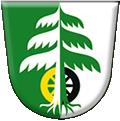 Žádost o vydání voličského průkazuVolby do Evropského parlamentu konané dne 07.06.2024 a 08.06.2024Podle ustanovení § 30 zákona č. 62/2003 Sb., o volbách do Evropského parlamentu a o změně některých zákonů, ve znění pozdějších předpisů (dále jen zákon o volbách do EP), žádám Obecní úřad Radvanice o vydání voličského průkazu pro hlasování ve volbách do Evropského parlamentu konaných ve dnech 07. a 08. 06. 2024, neboť nebudu moci volit ve volebním okrsku, v jehož seznamu voličů jsem zapsán(a).          pro volby konané ve dnech 07.06. a 08.06.2024 Beru na vědomí, že podle ustanovení § 30 odst. 3 zákona o volbách do EP mne voličský průkaz opravňuje ve dnech konání voleb do Evropského parlamentu k hlasování v jakémkoli volebním okrsku na území České republiky.K tomu sděluji, že voličský průkaz:	převezmu osobně	převezme osoba, která se prokáže plnou mocí s mým úředně ověřeným podpisem	žádám zaslat na adresu místa mého trvalého pobytužádám zaslat na jinou adresu: 									................................................................... 										podpis voliče – žadatele*(není-li žádost podána osobně, musí být podpis úředně ověřen, v případě elektronického podání musí být žádost opatřena uznávaným elektronickým podpisem voliče nebo zaslána prostřednictvím datové schránky)Žádost byla voličem podána osobně dne:	………………………... Předložený doklad: 				………………………………………………… Totožnost žadatele ověřil: 			………………….…………………………….Poučení pro žadateleVoličský průkaz opravňuje voliče ve dnech voleb do Evropského parlamentu k hlasování v jakémkoliv volebním okrsku na území České republiky nebo ve zvláštním volebním okrsku v zahraničí.Voličský průkaz bude na základě této písemné žádosti vydán voliči, který je u Obecního úřadu v Radvanicích zapsán v seznamu voličů pro volby do Evropského parlamentu a nebude moci anebo nehodlá volit ve volebním okrsku, pro který je tento seznam veden.Žádost lze podat:osobně do 05.06.2024, 16:00 hod. tj. do okamžiku uzavření seznamu voličů pro volby do Evropského parlamentu,doručením žádosti v listinné podobě s úředně ověřeným podpisem voliče nebo elektronicky prostřednictvím datové schránky voliče do 31.05.2024, tj. nejpozději 7 dnů přede dnem voleb. Voličský průkaz bude vydán nejdříve 23.05.2024, tj. nejdříve 15 dnů přede dnem voleb, osobně voliči nebo osobě, která se prokáže plnou mocí s ověřeným podpisem voliče, anebo bude voliči zaslán na uvedenou adresu. Voličský průkaz lze na základě žádosti zaslat i na adresu zastupitelského úřadu, kde se volič rozhodl hlasovat. V tomto případě se stačí v den voleb dostavit na tento zastupitelský úřad, kde bude voličský průkaz předán a následně může volič přistoupit k hlasování. Obecní úřad v Radvanicích vyškrtne voliče, kteří požádali o vydání voličského průkazu, ze seznamu voličů pro volby do Evropského parlamentu vedeného Obecním úřadem v Radvanicích.  Volič, který se dostaví do volební místnosti s voličským průkazem, je povinen po prokázání totožnosti a státního občanství tento průkaz odevzdat okrskové volební komisi, která jej přiloží k výpisu ze seznamu pro volby do Evropského parlamentu a voliče do tohoto výpisu dopíše. Vydání voličského průkazu není překážkou pro volbu v okrsku, kde byl volič původně zapsán.Při ztrátě nebo odcizení voličského průkazu nelze vydat duplikát!-NEVYPLŇOVAT-Voličský průkaz převzal volič osobně dne: ……………………….	podpis voliče: ……………………………………						                             převzala za žadatele jiná osoba na základě plné moci s ověřeným podpisem voliče:jméno a příjmení 	, datum narození 	,bytem 	; dne 	 podpis 	byl zaslán žadateli poštou dne …………………………….Předal(a): ……………………………………………………    Podpis: ………………………………………………	Číslo voličského průkazu:Jméno a příjmení žadatele(voliče):Datum narození:Trvalý pobyt:Telefonní kontakt/E-mail: